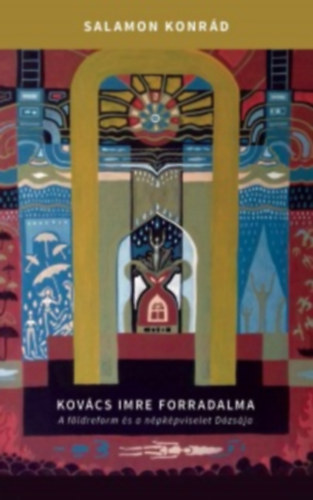 Salamon KonrádKovács Imre forradalmaBevezetés a könyvből„… a parasztgazdaságok legnélkülözhetetlenebb terméke nem a gabona és a hús, hanem az ember.”						Kovács ImreKovács Imre a népi-falukutató mozgalom meghatározó egyénisége, a Nemzeti Parasztpárt első számú megalapítója és vezető politikusa volt, aki társaival együtt feltárta az ellenforradalmi rendszer hibáit, majd 1945-től a szovjet megszállás ellenére vállalta egy új, népi és demokratikus Magyarország megteremtésének reménytelen feladatát. Mivel a népi írók mozgalmával és az úgynevezett népi-urbánus ellentéttel kapcsolatban nagyon sokféle, egymással vitatkozó vélemény fogalmazódott meg, ezért fontos, hogy a bevezetőben áttekintsük azt a szellemi-politikai környeze-tet, amelyben Kovács Imre tevékenykedett.Az 1918. november 16-án kikiáltott magyar köztársaság megdöntése és az ezt követő vörös-, majd fehérterror után alakult ki annak az ellen-forradalmi konzervativizmusnak a rendszere, amely a fehérterrorban va-ló fogantatásából következően nem tudott reformkonzervatívvá válni, s mereven elzárkózott minden érdemi változtatástól. E jobboldali kormány-zattal szemben tevékenykedhettek ugyan – mint hagyományos baloldali ellenzék – polgári és szociáldemokrata irányzatok, de politikai lehetősé-geik nagyon korlátozottak voltak. A magyar társadalom több mint felét kitevő mezőgazdasági, falusi népesség, a „parasztság” viszont az ellen-forradalmi korszak kezdetén még politikai képviselettel sem rendelkezett. A Nagyatádi-féle kisgazdapártot 1922-ben a leszavazhatatlan kormánypárt részévé tették, s a nagyon mérsékelt földreform sem változtatott a falusi népesség jelentős részének földhiány okozta nyomorán. Bár a polgárságnak és a munkásságnak, ha csak szerény lehetőségekkel is, de pártjai, intéz-ményei, érdekvédelmi szervezetei is voltak, gyenge parlamenti jelen-léttel, az ország több mint 50%-át kitevő mezőgazdasági népesség ezek-kel sem rendelkezett. 1930-ban sikerült önállóvá szervezni a Független Kisgazdapártot, ami végre szerény politikai képviseletet jelentett.Az ellenforradalmi rendszer Magyarországa továbbra is moderni-zációs kényszerhelyzetben volt, amelyben tehát újrafogalmazódott a korszerűsítés radikális, illetve konzervatív elképzelése. A két egymással vitatkozó irányzat közül a radikális azt vallotta, hogy a gyors és sikeres korszerűsítés érdekében meg kell szabadulni minél több régi kötöttségtől és visszahúzó hagyománytól, mert csak így lehet gyökeres átalakítást végrehajtani. Ezt a radikális demokrata felfogást, amelyet az 1930-as évek óta urbánusnak is neveznek, néha a nemzeti múlt lebecsülésének és a nemzeti gondolattal szembeni gyanakvásnak, türelmetlenségnek a megnyilatko-zásai jellemezték. A radikális demokrata urbánusok általában a polgári, illetve szociáldemokrata irányzatokhoz tartoztak.Az érdemi változásokat akaró, de hagyománytisztelő nemzeti irányzat viszont abból indult ki, hogy a korszerűsítés csak akkor lehet sikeres, ha megőrzi az arra érdemes régi értékeket, és azokat figyelembe véve, azokra építve hajtja végre a szükséges reformokat. Ezt a konzerva-tív modernizációs elveket valló nemzeti demokrata irányzatot, mivel azt elsősorban a népi-falukutató írók képviselték, népi irányzatnak nevezték, amelynek vezetői azzal is tisztában voltak, hogy semmiféle demokratikus változás nem képzelhető el a társadalom több mint felét kitevő falusi népesség cselekvő részvétele nélkül. A népi írók ezért a parasztság meg-ismerése és megismertetése, valamint megszervezése érdekében kezdtek munkához.Szerencsés esetben a radikális demokraták és a nemzeti demokra-ták, ez esetben tehát az urbánusok és a népiek alkotó vitájából születhe-tett volna meg a legjobb megoldás. Hazánk két világháború közti idő-szakában ez nem így történt, s az áldatlan viták még ma sem értek véget. Itt meg kell jegyezni, hogy a népi, illetve urbánus elnevezés ma is alkal-mat kínál a két irányzat közti ellentét félreértésére és félremagyarázására. Ezért is szerencsésebb lett volna, ha politikai nézeteiknek megfelelően a népieket nemzeti demokratáknak, az urbánusokat pedig radikális demok-ratáknak nevezik. Mert így nyilvánvaló lenne, hogy miért és miről vitat-koznak, s nehezebb lett volna a népieket város- és haladásellenesnek, az urbánusokat pedig nemzet- és hagyományellenesnek rágalmazni.A viták ellenére e két irányzat közt megvolt a lehetőség, hogy szót értsenek, mert mind a radikális demokratáknak, mind a nemzeti demok-ratáknak két fontos politikai kérdésben hasonló volt a felfogása: mindkét irányzat követelte az emberi és polgári szabadságjogok érvényesülését, valamint a szociális igazságosság megvalósítását.Vitájuk volt azonban a radikalizmus értelmezésében. A népiek is gyökeres társadalmi átalakulást akartak, de nem fogadták el a nemzeti hagyományainkkal szembeni türelmetlenséget, ami a hazai baloldal egy részét jellemezte.A társadalom korszerűsítése ugyanis csak akkor sikerülhet, ha a fej-lettebb társadalmak példáit, más szóval a külső mintákat illeszteni tudják a hazai hagyományokhoz, a belső tényezőkhöz. Így valósulhat meg a szer-ves fejlődés. Ennek a gondolatnak az igazát bizonyítják a nemzetközi tapasztalatok és a mai szociológiai irodalom megállapításai is. A szót-értést viszont nehezítette, hogy az urbánusok a népiek nemzeti elkötele-zettségében a nacionalizmust, sőt az antiszemitizmust rettegték, a népiek viszont egyes urbánusok szélsőbalos megnyilatkozásait kifogásolták.A népi-falukutató írók a magyar társadalom korszerűsítése érdeké-ben követendő külső mintákat nem a Nyugat vezető, nagy országaiban, hanem a fejlett mezőgazdasággal rendelkező északi demokráciákban (Hollandia, Dánia, Finnország) találták meg. Ugyanakkor nemcsak a nyugati országok liberális kapitalizmusait nem tekintették mintáknak, de a despotikus szocializmusokat sem (bolsevizmus, fasizmus, nemzetiszocia-lizmus), mert a liberális kapitalizmusok biztosították ugyan a szabadság-jogokat, de keveset törődtek a szociális igazságossággal. A despotikus szocializmusok pedig szavakban az emberek egyenlőségének megvalósí-tóiként állították be magukat, de a szabadságjogokat semmibe vették, így az egyenlőséget, a társadalmi igazságosságot sem tudták megvalósítani.A népiek tehát a korszak nagy politikai áramlatai között egy harma-dik megoldást kerestek, amely törekvés harmadik út néven vált ismertté. A két világháború közti magyarországi helyzetre tekintve azt kell lát-nunk, hogy ez szintén egy harmadik-utas megoldást követelt. A hagyo-mányos baloldali irányzatok ugyanis a szabadságjogok és a szociális igazságosság követelése mellett a megcsonkított magyar nemzet súlyos gondjairól nem tudtak érdemlegeset mondani. Ezzel szemben az ellen-forradalmi konzervativizmus rendszere harsányan beszélt ugyan a ma-gyarság Trianon utáni sérelmeiről, de a szabadságjogokat és a szociális igazságosságot nem tudta a kor színvonalán kezelni. E két féloldalas politikai irányzattal szemben a népiek egy politikai szintézist alkottak, amelyben a szabadságjogok és a szociális igazságosság követelése mellett érdemben szóltak a nemzeti kérdésről, amelyet a kelet-közép-európai népekkel együtt, azokkal szót értve akartak megoldani. A népi-falukutató íróknak a magyar társadalom és politika korszerűsí-tésével kapcsolatos elképzeléseit egymással is vitatkozó írásaikból lehet megismerni. Ezekben fogalmazódott meg Németh László nyomán a harmadik út gondolata. Ugyanakkor Kovács Imre gyakran figyelmezte-tett a harmadik út beszűkülésének veszélyére, úgy ítélve meg, hogy a totális diktatúrákkal szemben a nyugati demokráciákhoz kell csatlakoz-ni, s a II. világháború idején és végén ez volt az egyetlen reményt ígérő politikai lehetőség. Sajnálatosan rövid belpolitikai tevékenységében viszont Kovács is „harmadik-utas” politikával igyekezett a magyar demokráciát megmenteni, és már csak az emigrációban lehetett tanúja annak, hogy több nyugati ország egyfajta harmadik-utas megoldást kezdett alkalmazni a szociális piacgazdaság megteremtésével. A Német Szövetségi Köztársaságban elfogadott vélemény volt, hogy a „szociális piacgazdaság a harmadik út a kapitalizmus és a szocializmus között”, amely elkerüli „mind a zabolátlan kapitalizmus, mind az állami terv-gazdálkodás hibáit és fogyatékosságait, és egy működőképes, jólétet növelő és egyben emberhez méltó gazdasági és társadalmi rendszerrel ajándékozza meg a modern ipari társadalmat”.1 Mindezek után megállapítható, hogy a népi gondolat a társadalmi és politikai kérdésekre adott európai szellemiségű válasz volt. Nem szű-kíthető le valamiféle paraszti radikalizmusra, amelynek csak addig van létjogosultsága, amíg a parasztkérdés meg nem oldódik. Ez is fontos ré-sze a népi mozgalomnak, de – Bibó Istvánnak az 1970-es években írt megállapítását idézve – „a népieknek túl a magyar realitáshoz való min-den más mozgalomnál nagyobb közelségükön, van egy olyan jelentősé-gük, amelyik túlnő a magyar viszonylatokon, az tudniillik, hogy egy olyan radikális mozgalmat testesítettek meg, amelyik egyszerre foglalta magába a teljes társadalmi felszabadulás követelményét és a szabadság-jogok teljességének és intézményszerű teljességének a követelményét, egy olyan szintézist, amelyet azóta is hiába próbálnak megtalálni a világot szétszabdaló ellentétes világnézetek”.2Ma az is nyilvánvaló, hogy az 1970-es évek végétől felerősödtek a szociális piacgazdaságot visszaszorító, neoliberális törekvések. A vagyoni különbségek látványos növekedése, a társadalom kettészakadása még időszerűbbé teszi a harmadik út gondolatát és a harmadik-utas politikát, ami Anthony Giddensnek, a brit Munkáspárt ideológusának 1998-as megfogalmazásában nem más, mint hogy „egyszerre próbál túllépni a régi típusú szociáldemokrácián és a neoliberalizmuson”.3 Ha a népi-falukutató mozgalomban megfogalmazódott elképzelésekre gondolunk, a kijelentéssel annál is inkább egyetérthetünk, mert 1945 után a népiek is a marxista-leninista szocializmus, valamint a liberális kapitalizmus között keresték a harmadik utat.			Salamon Konrád: Kovács Imre forradalma                    		Magyar Napló Kiadó, 2021.	          		A borítón Jakobi Anna műve 1 SCHLECHT, Otto: A legjobb modell. Profil (az NSZK nagykövetség tájékoztatója), 1990. 5. sz2 Bibó István levele Szalai Pálhoz. In: Bibó-emlékkönyv, szerk. RÉZ Pál. Bp. 1991, I. 142.3 GIDDENS 1999, 37.